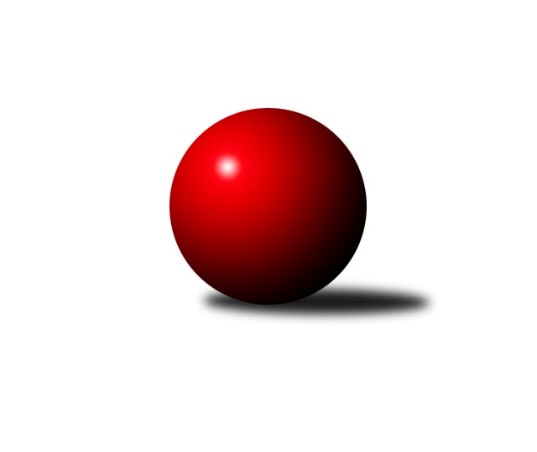 Č.15Ročník 2021/2022	13.2.2022Nejlepšího výkonu v tomto kole: 3520 dosáhlo družstvo: TJ Spartak Přerov2. KLM B 2021/2022Výsledky 15. kolaSouhrnný přehled výsledků:SK Kuželky Dubňany 	- TJ Slovan Kamenice nad Lipou	2:6	3328:3503	7.5:16.5	12.2.TJ Sokol Vracov	- HKK Olomouc	4:4	3418:3435	12.0:12.0	12.2.TJ Horní Benešov	- TJ Sokol Husovice B	2:6	3290:3460	8.0:16.0	12.2.KK Moravská Slávia Brno	- TJ Start Rychnov n. Kn.	6:2	3355:3303	12.0:12.0	12.2.TJ Spartak Přerov	- KC Zlín		dohrávka		15.3.VKK Vsetín 	- KK Blansko 		dohrávka		20.3.Tabulka družstev:	1.	TJ Spartak Přerov	14	12	1	1	74.0 : 38.0 	200.0 : 136.0 	 3366	25	2.	HKK Olomouc	14	10	1	3	76.5 : 35.5 	198.0 : 138.0 	 3386	21	3.	TJ Slovan Kamenice nad Lipou	15	9	0	6	73.0 : 47.0 	201.5 : 158.5 	 3405	18	4.	TJ Sokol Husovice B	15	8	2	5	62.0 : 58.0 	180.0 : 180.0 	 3325	18	5.	KC Zlín	13	8	1	4	66.0 : 38.0 	174.0 : 138.0 	 3331	17	6.	TJ Sokol Vracov	14	6	2	6	55.0 : 57.0 	167.5 : 168.5 	 3264	14	7.	TJ Horní Benešov	15	7	0	8	58.5 : 61.5 	185.0 : 175.0 	 3346	14	8.	TJ Start Rychnov n. Kn.	15	7	0	8	58.0 : 62.0 	173.0 : 187.0 	 3283	14	9.	KK Moravská Slávia Brno	15	6	1	8	56.0 : 64.0 	171.5 : 188.5 	 3279	13	10.	VKK Vsetín	14	6	0	8	51.0 : 61.0 	154.0 : 182.0 	 3276	12	11.	KK Blansko	13	2	0	11	32.5 : 71.5 	134.0 : 178.0 	 3230	4	12.	SK Kuželky Dubňany	15	1	0	14	25.5 : 94.5 	125.5 : 234.5 	 3144	2Podrobné výsledky kola:	 SK Kuželky Dubňany 	3328	2:6	3503	TJ Slovan Kamenice nad Lipou	Aleš Zlatník	136 	 128 	 132 	134	530 	 1.5:2.5 	 546 	 136	122 	 143	145	Jakub Ouhel	Antonín Kratochvíla	140 	 140 	 146 	155	581 	 0.5:3.5 	 612 	 151	151 	 155	155	David Dúška	Marek Dostál	135 	 128 	 127 	152	542 	 2:2 	 538 	 140	126 	 141	131	David Schober ml.	Pavel Holomek	144 	 127 	 122 	136	529 	 0:4 	 620 	 169	145 	 131	175	Karel Dúška	Roman Janás	139 	 147 	 140 	141	567 	 2.5:1.5 	 560 	 154	131 	 140	135	Petr Šindelář	Josef Černý	136 	 152 	 155 	136	579 	 1:3 	 627 	 160	166 	 148	153	Václav Rychtařík ml.rozhodčí: Alžběta HarcováNejlepší výkon utkání: 627 - Václav Rychtařík ml.	 TJ Sokol Vracov	3418	4:4	3435	HKK Olomouc	Pavel Polanský ml.	159 	 159 	 153 	150	621 	 4:0 	 576 	 132	153 	 144	147	Marian Hošek	Petr Polanský	141 	 136 	 153 	159	589 	 2.5:1.5 	 609 	 166	134 	 153	156	Michal Albrecht	Tomáš Kordula	143 	 139 	 133 	125	540 	 1.5:2.5 	 557 	 138	139 	 135	145	Kamil Bartoš	František Svoboda	131 	 124 	 154 	154	563 	 2:2 	 561 	 150	153 	 132	126	Jiří Baslar	Tomáš Sasín	143 	 138 	 129 	129	539 	 0:4 	 595 	 158	166 	 137	134	Radek Havran	Vítězslav Nejedlík	161 	 140 	 125 	140	566 	 2:2 	 537 	 121	148 	 123	145	Břetislav Sobota *1rozhodčí: Jiří Daněček, Pavel Polanskýstřídání: *1 od 40. hodu Jaromír HendrychNejlepší výkon utkání: 621 - Pavel Polanský ml.	 TJ Horní Benešov	3290	2:6	3460	TJ Sokol Husovice B	Miroslav Petřek ml.	118 	 135 	 142 	160	555 	 2:2 	 589 	 157	149 	 139	144	Jakub Hnát	Zdeněk Černý	142 	 128 	 142 	111	523 	 0:4 	 625 	 161	158 	 155	151	David Plšek	Vlastimil Skopalík	107 	 136 	 141 	139	523 	 0:4 	 571 	 141	138 	 146	146	Jiří Radil	Zdeněk Smrža	115 	 145 	 159 	122	541 	 2:2 	 540 	 133	143 	 131	133	Jaromír Šula	Jiří Hendrych	137 	 137 	 147 	144	565 	 1:3 	 613 	 151	124 	 183	155	Milan Šula	Kamil Kubeša	156 	 148 	 132 	147	583 	 3:1 	 522 	 154	109 	 139	120	Ondřej Machálek *1rozhodčí: Miroslav Petřekstřídání: *1 od 66. hodu Jan Machálek ml.Nejlepší výkon utkání: 625 - David Plšek	 KK Moravská Slávia Brno	3355	6:2	3303	TJ Start Rychnov n. Kn.	Radim Herůfek	146 	 136 	 118 	136	536 	 1:3 	 537 	 127	137 	 133	140	Martin Čihák	Radek Šenkýř	142 	 141 	 124 	137	544 	 0:4 	 601 	 147	166 	 149	139	Jakub Seniura	Pavel Košťál	157 	 137 	 151 	149	594 	 4:0 	 541 	 134	129 	 139	139	Jaroslav Šmejda	Stanislav Novák	118 	 156 	 139 	129	542 	 2:2 	 526 	 136	132 	 126	132	Roman Kindl	Pavel Antoš	155 	 144 	 133 	138	570 	 2:2 	 527 	 119	128 	 134	146	Jiří Brouček	Milan Klika	125 	 139 	 152 	153	569 	 3:1 	 571 	 153	122 	 149	147	Vojtěch Šípekrozhodčí: Jan BernatíkNejlepší výkon utkání: 601 - Jakub SeniuraPořadí jednotlivců:	jméno hráče	družstvo	celkem	plné	dorážka	chyby	poměr kuž.	Maximum	1.	Michal Pytlík 	TJ Spartak Přerov	606.82	388.2	218.6	0.5	8/8	(685)	2.	Michal Albrecht 	HKK Olomouc	596.29	396.6	199.7	1.5	7/8	(618)	3.	Václav Rychtařík  ml.	TJ Slovan Kamenice nad Lipou	595.92	387.4	208.5	1.5	9/9	(627)	4.	Milan Klika 	KK Moravská Slávia Brno	584.50	378.8	205.7	2.1	8/8	(618)	5.	Miroslav Petřek  ml.	TJ Horní Benešov	577.60	379.4	198.2	3.5	6/8	(589)	6.	Karel Dúška 	TJ Slovan Kamenice nad Lipou	576.56	376.3	200.3	3.0	9/9	(620)	7.	David Plšek 	TJ Sokol Husovice B	576.44	377.8	198.6	3.6	9/9	(625)	8.	Tomáš Hambálek 	VKK Vsetín 	576.10	375.8	200.3	3.6	7/8	(593)	9.	Radek Havran 	HKK Olomouc	574.09	375.2	198.9	1.9	8/8	(616)	10.	Jiří Divila 	TJ Spartak Přerov	573.71	372.4	201.3	3.6	6/8	(594)	11.	Jiří Hendrych 	TJ Horní Benešov	572.89	385.3	187.6	4.0	8/8	(617)	12.	David Dúška 	TJ Slovan Kamenice nad Lipou	567.39	374.8	192.6	3.0	9/9	(624)	13.	Martin Čihák 	TJ Start Rychnov n. Kn.	565.48	376.5	189.0	3.7	8/9	(603)	14.	Milan Bělíček 	VKK Vsetín 	565.04	372.8	192.2	4.0	8/8	(589)	15.	Jiří Ouhel 	TJ Slovan Kamenice nad Lipou	564.92	376.0	188.9	4.1	8/9	(631)	16.	David Matlach 	KC Zlín	564.69	366.5	198.2	2.4	8/8	(599)	17.	Kamil Bartoš 	HKK Olomouc	564.23	382.0	182.2	3.6	8/8	(616)	18.	Filip Kordula 	TJ Sokol Vracov	564.03	383.7	180.3	4.3	7/8	(618)	19.	Petr Sehnal 	KK Blansko 	563.44	378.4	185.0	5.5	6/7	(597)	20.	Kamil Kubeša 	TJ Horní Benešov	561.98	374.7	187.3	4.3	7/8	(620)	21.	Bronislav Fojtík 	KC Zlín	561.96	381.4	180.5	4.0	6/8	(586)	22.	Libor Vančura 	VKK Vsetín 	561.57	379.1	182.5	4.8	8/8	(603)	23.	Jakub Flek 	KK Blansko 	560.86	371.0	189.9	4.8	7/7	(589)	24.	Radek Janás 	KC Zlín	560.28	366.6	193.7	1.5	6/8	(615)	25.	Jakub Ouhel 	TJ Slovan Kamenice nad Lipou	558.45	369.3	189.1	4.1	8/9	(598)	26.	Lubomír Matějíček 	KC Zlín	557.89	369.8	188.1	4.5	7/8	(581)	27.	Jakub Fabík 	TJ Spartak Přerov	556.82	370.7	186.1	4.4	7/8	(586)	28.	Pavel Polanský  ml.	TJ Sokol Vracov	555.94	380.5	175.4	5.4	7/8	(621)	29.	Miroslav Málek 	KC Zlín	555.08	368.2	186.9	4.0	6/8	(636)	30.	Radek Šenkýř 	KK Moravská Slávia Brno	554.44	369.4	185.0	4.8	8/8	(599)	31.	Jaromír Hendrych 	HKK Olomouc	554.36	373.9	180.5	4.5	7/8	(581)	32.	Petr Šindelář 	TJ Slovan Kamenice nad Lipou	554.24	370.1	184.1	5.2	9/9	(598)	33.	Martin Dolák 	TJ Sokol Husovice B	553.60	383.7	169.9	4.2	6/9	(567)	34.	Roman Janás 	SK Kuželky Dubňany 	553.27	371.3	181.9	3.5	7/8	(583)	35.	Zdeněk Černý 	TJ Horní Benešov	552.94	372.1	180.9	6.5	7/8	(590)	36.	Vlastimil Bělíček 	TJ Spartak Přerov	552.77	368.6	184.2	4.2	7/8	(620)	37.	David Kaluža 	TJ Horní Benešov	552.46	376.5	176.0	3.8	8/8	(615)	38.	Jakub Pleban 	TJ Spartak Přerov	552.21	359.9	192.3	3.0	8/8	(593)	39.	Marian Hošek 	HKK Olomouc	551.50	365.1	186.4	5.6	7/8	(576)	40.	Jakub Seniura 	TJ Start Rychnov n. Kn.	551.06	368.8	182.3	6.0	7/9	(601)	41.	Jindřich Kolařík 	KC Zlín	550.62	374.7	175.9	5.2	7/8	(595)	42.	Ladislav Urbánek 	TJ Start Rychnov n. Kn.	549.38	369.1	180.3	2.8	8/9	(602)	43.	Stanislav Novák 	KK Moravská Slávia Brno	547.60	364.6	183.0	5.0	7/8	(599)	44.	Zoltán Bagári 	VKK Vsetín 	547.46	368.6	178.9	6.0	7/8	(582)	45.	Pavel Holomek 	SK Kuželky Dubňany 	544.39	366.1	178.3	6.3	6/8	(583)	46.	Pavel Košťál 	KK Moravská Slávia Brno	544.12	367.5	176.6	4.8	7/8	(594)	47.	Petr Havíř 	KK Blansko 	542.69	374.2	168.5	6.9	7/7	(577)	48.	Petr Polanský 	TJ Sokol Vracov	542.09	371.4	170.7	4.8	8/8	(608)	49.	Josef Černý 	SK Kuželky Dubňany 	541.86	367.1	174.8	5.7	6/8	(579)	50.	Tomáš Gaspar 	TJ Sokol Vracov	541.58	371.3	170.3	6.7	6/8	(590)	51.	Tomáš Sasín 	TJ Sokol Vracov	541.46	369.4	172.0	6.6	8/8	(583)	52.	Jaroslav Šmejda 	TJ Start Rychnov n. Kn.	539.81	373.6	166.2	8.0	9/9	(579)	53.	Tomáš Novosad 	VKK Vsetín 	536.81	365.7	171.1	7.0	7/8	(574)	54.	Petr Pavelka 	TJ Spartak Přerov	534.61	365.3	169.3	7.4	8/8	(586)	55.	Otakar Lukáč 	KK Blansko 	533.24	366.3	167.0	7.1	6/7	(572)	56.	František Fialka 	SK Kuželky Dubňany 	510.43	358.3	152.1	11.0	7/8	(535)	57.	Jaroslav Fojtů 	VKK Vsetín 	506.40	354.4	152.0	11.2	8/8	(569)	58.	Pavel Antoš 	SK Kuželky Dubňany 	477.33	339.2	138.2	11.7	6/8	(500)		Petr Hendrych 	TJ Sokol Husovice B	614.00	411.0	203.0	1.0	1/9	(614)		Zdeněk Vymazal 	TJ Sokol Husovice B	605.50	394.5	211.0	1.5	2/9	(646)		Milan Kanda 	TJ Spartak Přerov	593.00	384.0	209.0	7.0	1/8	(593)		Michal Šimek 	TJ Sokol Husovice B	584.33	378.5	205.8	1.7	5/9	(619)		Tomáš Žižlavský 	TJ Sokol Husovice B	584.00	389.5	194.5	3.0	2/9	(588)		Ondřej Němec 	KK Moravská Slávia Brno	582.00	373.3	208.7	1.3	1/8	(598)		Dalibor Ksandr 	TJ Start Rychnov n. Kn.	581.25	378.8	202.5	3.5	2/9	(630)		Josef Kotlán 	KK Blansko 	570.00	354.0	216.0	0.0	1/7	(593)		Jiří Brouček 	TJ Start Rychnov n. Kn.	567.50	365.5	202.0	4.5	2/9	(608)		Jiří Hanuš 	KK Moravská Slávia Brno	567.00	403.0	164.0	5.0	1/8	(567)		Břetislav Sobota 	HKK Olomouc	564.69	390.0	174.7	5.1	4/8	(595)		Vítězslav Nejedlík 	TJ Sokol Vracov	564.50	364.5	200.0	2.0	3/8	(576)		Pavel Antoš 	KK Moravská Slávia Brno	562.69	369.6	193.1	2.9	4/8	(572)		Radim Meluzín 	TJ Sokol Husovice B	562.33	379.6	182.7	4.2	3/9	(583)		Jakub Hnát 	TJ Sokol Husovice B	559.44	385.2	174.2	8.9	5/9	(589)		Marek Dostál 	SK Kuželky Dubňany 	558.50	372.0	186.5	6.0	1/8	(575)		Tomáš Válka 	TJ Sokol Husovice B	557.88	376.1	181.8	4.2	4/9	(575)		Petr Gálus 	TJ Start Rychnov n. Kn.	556.88	370.8	186.1	5.3	4/9	(607)		Jiří Baslar 	HKK Olomouc	556.13	379.5	176.7	4.8	5/8	(591)		Antonín Kratochvíla 	SK Kuželky Dubňany 	555.79	362.9	192.9	3.7	4/8	(582)		Matěj Stančík 	TJ Start Rychnov n. Kn.	555.00	372.5	182.5	5.0	2/9	(579)		Jaromír Šula 	TJ Sokol Husovice B	553.40	359.8	193.6	2.3	5/9	(580)		František Svoboda 	TJ Sokol Vracov	552.00	361.3	190.7	5.0	3/8	(563)		Lukáš Pacák 	TJ Start Rychnov n. Kn.	552.00	367.0	185.0	7.3	3/9	(555)		Radim Abrahám 	KC Zlín	551.25	373.4	177.9	4.9	5/8	(567)		Luděk Zeman 	TJ Horní Benešov	551.00	370.5	180.5	5.5	2/8	(567)		Miroslav Flek 	KK Blansko 	550.67	369.4	181.3	6.5	3/7	(586)		Petr Polepil 	KC Zlín	549.50	362.5	187.0	4.5	1/8	(564)		Vojtěch Šípek 	TJ Start Rychnov n. Kn.	548.20	362.6	185.6	3.2	5/9	(612)		Vlastimil Skopalík 	TJ Horní Benešov	548.10	369.1	179.0	7.3	5/8	(583)		Jiří Radil 	TJ Sokol Husovice B	547.80	370.0	177.8	3.0	5/9	(613)		František Kellner 	KK Moravská Slávia Brno	547.33	369.0	178.3	5.5	3/8	(583)		Jiří Rauschgold 	TJ Sokol Husovice B	545.00	373.0	172.0	8.0	1/9	(545)		Petr Vácha 	TJ Spartak Přerov	544.80	364.4	180.4	5.7	5/8	(554)		Roman Kindl 	TJ Start Rychnov n. Kn.	544.33	371.7	172.7	8.2	3/9	(571)		Igor Sedlák 	TJ Sokol Husovice B	542.00	367.5	174.5	4.5	2/9	(552)		Ivo Hostinský 	KK Moravská Slávia Brno	541.67	372.7	169.0	5.7	1/8	(566)		Zdeněk Smrža 	TJ Horní Benešov	541.00	384.0	157.0	10.0	1/8	(541)		Aleš Zlatník 	SK Kuželky Dubňany 	540.44	367.7	172.8	6.3	3/8	(578)		Václav Kratochvíla 	SK Kuželky Dubňany 	538.75	372.0	166.8	6.8	2/8	(576)		David Schober  ml.	TJ Slovan Kamenice nad Lipou	538.00	383.0	155.0	5.0	1/9	(538)		Karel Ivaniš 	KC Zlín	537.83	359.6	178.3	5.2	4/8	(561)		Milan Šula 	TJ Sokol Husovice B	537.25	362.0	175.3	6.0	4/9	(613)		Karel Kolařík 	KK Blansko 	535.25	359.7	175.6	6.3	4/7	(561)		Tomáš Kordula 	TJ Sokol Vracov	534.88	366.6	168.2	8.4	5/8	(570)		Milan Sekanina 	HKK Olomouc	534.00	362.0	172.0	3.0	1/8	(534)		Roman Chovanec 	KK Blansko 	531.00	342.0	189.0	6.0	1/7	(531)		Daniel Bělíček 	VKK Vsetín 	530.33	363.0	167.3	7.6	3/8	(560)		Radim Máca 	TJ Sokol Husovice B	528.33	366.3	162.0	7.0	3/9	(550)		Boštjan Pen 	KK Moravská Slávia Brno	526.83	361.7	165.2	7.6	3/8	(563)		Vladislav Pečinka 	TJ Horní Benešov	526.00	363.7	162.3	9.3	3/8	(538)		Radim Herůfek 	KK Moravská Slávia Brno	524.89	371.6	153.3	9.7	5/8	(568)		Oldřich Krsek 	TJ Start Rychnov n. Kn.	523.00	361.0	162.0	2.0	1/9	(523)		Jiří Zapletal 	KK Blansko 	521.00	371.0	150.0	10.0	1/7	(521)		Václav Buřil 	TJ Start Rychnov n. Kn.	520.75	366.3	154.5	8.3	4/9	(575)		Ladislav Teplík 	SK Kuželky Dubňany 	520.00	355.0	165.0	10.0	1/8	(520)		Zdeněk Jurkovič 	SK Kuželky Dubňany 	519.50	357.0	162.5	10.0	2/8	(531)		Filip Schober 	TJ Slovan Kamenice nad Lipou	519.00	362.0	157.0	8.0	1/9	(519)		Michal Blažek 	TJ Horní Benešov	519.00	366.0	153.0	8.0	1/8	(519)		Vlastimil Kancner 	VKK Vsetín 	517.83	361.0	156.8	9.2	2/8	(550)		Jakub Haresta 	TJ Sokol Husovice B	512.00	356.0	156.0	7.0	1/9	(512)		Jan Kotouč 	KK Blansko 	506.13	346.5	159.6	10.4	4/7	(525)		Michal Kala 	TJ Start Rychnov n. Kn.	505.50	355.5	150.0	7.0	2/9	(514)		Ladislav Musil 	KK Blansko 	504.33	352.3	152.0	11.0	3/7	(524)		Michal Šmýd 	TJ Sokol Vracov	504.00	365.0	139.0	11.0	1/8	(504)		Zdeněk Kratochvíla 	SK Kuželky Dubňany 	501.00	357.0	144.0	8.0	1/8	(501)		Filip Kratochvíla 	SK Kuželky Dubňany 	498.25	341.0	157.3	13.3	2/8	(500)		Vít Janáček 	KK Blansko 	496.33	354.9	141.4	10.9	3/7	(517)		Dalibor Lang 	KK Moravská Slávia Brno	488.50	362.5	126.0	16.0	2/8	(504)		Ondřej Machálek 	TJ Sokol Husovice B	482.00	336.5	145.5	12.0	2/9	(494)		Stanislav Herka 	SK Kuželky Dubňany 	482.00	339.0	143.0	12.0	1/8	(482)		Aleš Jurkovič 	SK Kuželky Dubňany 	481.25	343.3	138.0	13.5	4/8	(489)Sportovně technické informace:Starty náhradníků:registrační číslo	jméno a příjmení 	datum startu 	družstvo	číslo startu24819	David Schober ml.	12.02.2022	TJ Slovan Kamenice nad Lipou	3x14902	Vítězslav Nejedlík	12.02.2022	TJ Sokol Vracov	2x22299	Zdeněk Smrža	12.02.2022	TJ Horní Benešov	1x17018	Marek Dostál	12.02.2022	SK Kuželky Dubňany 	2x
Hráči dopsaní na soupisku:registrační číslo	jméno a příjmení 	datum startu 	družstvo	19123	Jan Machálek ml.	12.02.2022	TJ Sokol Husovice B	Program dalšího kola:16. kolo19.2.2022	so	10:00	TJ Start Rychnov n. Kn. - SK Kuželky Dubňany 	19.2.2022	so	10:00	HKK Olomouc - TJ Horní Benešov	19.2.2022	so	10:30	TJ Sokol Husovice B - VKK Vsetín 	19.2.2022	so	14:00	KC Zlín - TJ Sokol Vracov	Nejlepší šestka kola - absolutněNejlepší šestka kola - absolutněNejlepší šestka kola - absolutněNejlepší šestka kola - absolutněNejlepší šestka kola - dle průměru kuželenNejlepší šestka kola - dle průměru kuželenNejlepší šestka kola - dle průměru kuželenNejlepší šestka kola - dle průměru kuželenNejlepší šestka kola - dle průměru kuželenPočetJménoNázev týmuVýkonPočetJménoNázev týmuPrůměr (%)Výkon10xMichal PytlíkPřerov6297xVáclav Rychtařík ml.Kamenice n. L.116.316278xVáclav Rychtařík ml.Kamenice n. L.6276xKarel DúškaKamenice n. L.115.016202xDavid PlšekHusovice B6253xDavid DúškaKamenice n. L.113.536121xPetr PavelkaPřerov6222xPavel Polanský ml.Vracov113.026212xPavel Polanský ml.Vracov62111xMichal PytlíkPřerov112.346296xKarel DúškaKamenice n. L.6202xDavid PlšekHusovice B112.2625